Муниципальное бюджетное общеобразовательное учреждение«Средняя общеобразовательная школа №2 п. Чернянка Белгородской области»ПРОГРАММАшкольной службы примирения (медиации)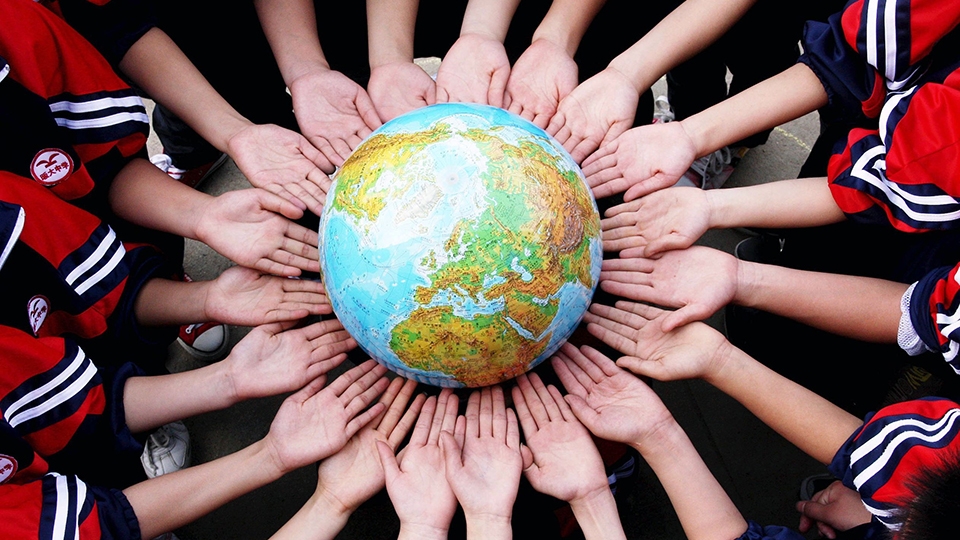 Конфликта.НетСрок реализации: 2020 – 2023 гг.Возраст обучающихся: 13-17 летАвторы:Редченко С.В. – заместитель директора по ВР,Архипова В.С. – педагог-психолог,Седикова Н.В. – социальный педагогп. Чернянка, 2020СОДЕРЖАНИЕАктуальность программыКто в ссоре, прошу вас, идите миритьсяМилые Люди! Давайте учитьсяВ собственном доме бороться за мир!                                                 (Э.А. Асадов)Мир может спасти только примирение, но никак не правосудие, которое по существу является синонимом мести. (Энтони де Мелло)Школьная среда часто не способствует освоению подростками навыков общения, культурных форм завоевания лидерства (порой неформального) и формирования конструктивных способностей взаимодействия с другими людьми, необходимых для будущей жизни. Стандартные «карательные» способы реагирования на конфликты (применение подростками для разрешения конфликтных ситуаций физической силы, порицание со стороны взрослых, приводы к завучам, социальному педагогу школы и т.д.), которые обычно практикуются подростками и учителями, нередко оставляют подлинные конфликты неразрешенными. В соответствии с Указом Президента РФ №761 «О Национальной стратегии действий в интересах детей на 2012-2017 годы», а также пунктами 59, 62 и 64 «Плана первоочередных мероприятий до 2014 года по реализации важнейших положений Национальной стратегии действий в интересах детей на 2012 - 2017 годы», утвержденного распоряжением  Правительства  Российской  Федерации   № 1916-р от 15 октября 2012г., «в образовательных организациях рекомендуется создавать школьные службы примирения», нацеленные на разрешение конфликтов в образовательных учреждениях, профилактику     правонарушений    детей    и    подростков,      улучшение     отношений     в образовательном учреждении. Также правовой основой создания и деятельности служб примирения является:Федеральный закон от 29 декабря . № 273-ФЗ «Об образовании 
в Российской Федерации», который определяет, что государственная политика и правовое регулирование отношений в сфере образования основываются, в частности, на принципе свободного развития личности, воспитании взаимоуважения, ответственности; Стандарты восстановительной медиации, утвержденные Всероссийской ассоциацией восстановительной медиации в 2009 году. Документ носит рекомендательный характер и является основой для работы в школьных службах примирения в рамках восстановительного подхода; Федеральный государственный образовательный стандарт основного общего образования, утвержденный приказом № 1897 Министерства образования и науки Российской Федерации от 17 декабря ., который ориентирован на «становление личностных характеристик выпускника («портрет выпускника основной школы»): …как уважающего других людей, умеющего вести конструктивный диалог, достигать взаимопонимания, сотрудничать для достижения общих результатов»; Статья №76 УК РФ указывает, что «лицо, впервые совершившее преступление небольшой или средней тяжести, может быть освобождено от уголовной ответственности, если оно примирилось с потерпевшим и загладило причиненный потерпевшему вред», следовательно, примирительный договор дает суду основание для прекращения дела (но не обязывает суд его прекратить, оставляя это на усмотрение суда). В образовательной организации служба примирения способствует реализации требований ФГОС среднего общего образования к результатам освоения обучающимися основной образовательной программы:«Личностные результаты должны отражать готовность и способность вести диалог с другими людьми, достигать в нём взаимопонимания, находить общие цели и сотрудничать для их достижения.Метапредметные результаты должны отражать умение продуктивно общаться и взаимодействовать в процессе совместной деятельности, учитывать позиции других участников деятельности, эффективно разрешать конфликты».Школьная служба примирения (ШСП) является структурным подразделением образовательного учреждения, которое объединяет всех участников образовательного процесса, заинтересованных в сокращении числа правонарушений в школе и вне ее стен. Также большим положительным моментом является альтернативный способ реагирования на противоправное поведение или правонарушений несовершеннолетних. Очень важно, что результаты работы ШСП учитываются при вынесении административного решения по правонарушению.В нашей программе по созданию школьной службы примирения можно выделить три направления:Создание модели школьной службы примирения далее ШСП как школьной медиации с учетом нормативно-правовой базы Белгородской области.Разработка способов и методов межведомственного взаимодействия ШСП с другими службами города (КДН и ЗП, ПДН и опеки).Разработка концепции ШСП как воспитательно-образовательной технологии с опорой на понятие «восстановительная культура школы»Школьная служба примирения МБОУ СОШ №2 п. Чернянка создана два года назад на основании Приказа №279 от 31.08.2020 года «О создании Школьной службы примирения». К конфликтным ситуациям с правонарушающими компонентами  относят: конфликты в диадах «учитель-ученик», «ученик - сверстники», «учитель-родители», «родитель-ученик», драки, кражи, вымогательство, хулиганство, вандализм и др.В сентябре 2020 года педагоги школы ознакомились с технологией восстановительной медиации в работе секции по теме: «Девиантное поведение учащихся и новые формы работы с  трудными детьми» на педагогическом совете (Педсовет № 1от 28.08.2020 г.). Информирование родителей о работе ШСП осуществляется на родительских собраниях, при обращении по возникающим вопросам в социально-психологическую службу школы. Информация о ШСП  размещена на стенде «Психологическая служба школы» и на сайте школы.Учащиеся школы получают информацию о приемлемых способах разрешения конфликтных ситуаций с правонарушающими компонентами на классных часах и при личном общении со специалистами школы.Цель программы: социализация обучающихся через технологии конструктивного общения позволяющие содействовать разрешению ситуаций с правонарушающим компонентом.Задачи программы:проведение примирительных программ для участников школьных конфликтов и ситуаций с правонарушающим компонентом;предупреждение и профилактика правонарушений и преступлений среди несовершеннолетних;обучение участников образовательного процесса методам урегулирования конфликтов (волонтерское движение «Мы вместе»);создание банка данных диагностических методик для выявления эффективности работы ШСП.Основной идеей программы содействие профилактике правонарушений и социальной реабилитации участников конфликтных и криминальных ситуаций на основе принципов восстановительного правосудия.Этапы реализации программы.Подготовительный (с 01.09.2020  по 30.09.2020):- ознакомление с методической литературой о создании школьных служб примирения, проведении программ восстановительного правосудия и т.д.;- подготовка к созданию школьной службы примирения: обучение медиаторов и волонтеров по программам восстановительного правосудия;- информирование родителей, педагогов, учащихся о работе школьной службы примирения чрез родительские собрания, педагогические совещания, классные часы;2. Основной (с  01.10.2020  по 31.05.2023):- стабильная работа школьной службы примирения по профилактике повторных правонарушений и досудебного урегулирования конфликтов с элементами правонарушения;- разработка и ведение документации для регистрации и анализа случаев школьной службы примирения;- участие в заседаниях городского клуба медиаторов;- отчет о проделанной работе;- создание банка данных диагностических методик выявления       эффективности ШСП.3. Заключительный (с 01.06.2023   по 01.12.2023):- банк данных учащихся – волонтеров;- банк данных о правонарушениях и конфликтных ситуациях в школе;- профориентационная и предпрофильная подготовка медиаторов из  числа волонтеров;- качественный и количественный анализ деятельности школьной службы примирения за отчетный период.- банк данных диагностических методик выявления эффективности ШСП.Срок реализации программы – 2020-2023 годыМесто реализации программы - МБОУ «СОШ № 2 п. Чернянка».Основные принципы программы:Добровольность участия сторон. Стороны участвуют во встрече добровольно, принуждение в какой-либо форме сторон к участию недопустимо. Стороны вправе отказаться от участия в восстановительной программе как до ее начала, так и в ходе самой программы. Информированность сторон. Ведущий восстановительных программ обязан предоставить сторонам всю необходимую информацию о сути восстановительной программы, ее процессе и возможных последствиях их участия или неучастия   в программе.Нейтральность ведущего восстановительных программ. Ведущий восстановительных программ в равной степени поддерживает стороны и их стремление   в разрешении конфликта. Если ведущий чувствует, что не может сохранять нейтральность, он должен передать дело другому ведущему (медиатору) или прекратить медиацию. Ведущий нейтрален к сторонам, но не нейтрален к факту причинения вреда, то есть контролирует, что на встрече стороны должны обсудить заглаживание обидчиком причиненного вреда.Конфиденциальность в восстановительных программах. Ведущий программ и служба примирения сохраняет конфиденциальность происходящего в ходе восстановительной программы и предупреждает о важности сохранения конфиденциальности участников. Ведущий восстановительной программы может передать согласованную со сторонами информацию о ее результатах в структуру, направившую дело на медиацию (как правило, это подписанный сторонами договор, в котором зафиксированы результаты, которые стороны согласны передать в вышестоящие организации). Ответственность сторон и ведущего.  Ведущий восстановительных программ отвечает за безопасность участников на совместной встрече в восстановительной программе, а также за соблюдение принципов и стандартов восстановительной медиации. Ответственность за результат программ восстановительного разрешения конфликтов и криминальных ситуаций несут участвующие в ней стороны конфликта. Ведущий не может рекомендовать  сторонам принять то или иное решение   по существу конфликта. Формы работы ШСП. Восстановительные программы – формы организации восстановительного процесса, такие как: восстановительная медиация, программа по заглаживанию вреда, круг сообщества, школьная восстановительная конференция, семейный совет (семейная конференция) и другие.Восстановительная медиация («программа примирения», «программа по заглаживанию вреда») – программа, при реализации которой конфликтующие (или обидчик и жертва) встречаются для переговоров, а ведущий восстановительной медиации создает условия для взаимопонимания всех участников и для достижения договоренности о приемлемых для них вариантах разрешения проблемы (при необходимости -                           о заглаживании причиненного вреда).  Круг сообщества – программа, направленная на работу с групповыми конфликтами, ситуациями изгоев, межэтническими конфликтами, для поддержки пострадавших и пр. Круг сообщества помогает участникам восстановить смыслы и цели того, что их волнует, с учетом культурных и ценностных ориентиров. Важнейшей особенностью кругов является привлечение к обсуждению проблемы заинтересованных людей, что обеспечивает их активное участие в принятии решения и разделении ответственности за его выполнение, а также способствует поддержке позитивных изменений в сообществе. Семейная восстановительная встреча (семейная конференция) - программа, способствующая активизации ресурса семьи для выработки членами расширенной семьи собственного плана по выходу из трудной жизненной ситуации (или социально опасного положения) для обеспечения безопасности и благополучия несовершеннолетних членов семьи. Вероятность выполнения семьей собственного плана значительно выше, чем планов, разработанных специалистами. Профилактические восстановительные программы – программы по ситуациям, имеющим риск развития (эскалации) конфликта или совершения правонарушения,  в рамках которой участники берут на себя ответственность за их предотвращение и/или улучшение отношений. В ходе программы реализуются принципы восстановительного правосудия (восстановительной медиации – в соответствии со стандартами восстановительной медиации).Механизм реализации программыОрганизация деятельности службы примиренияСлужба примирения находится в кабинетах дружественных детям – это кабинет социального педагога и психологов.   Поддержка  и  сопровождение  школьной  службы  примирения  может  осуществляться  социально-психологическими  центрами,  общественными  организациями, КДН и ЗП, ювенальной службой, органами опеки, имеющими  обученных  и  практикующих  медиаторов,  по  договору  на  возмездной  или безвозмездной основе.Должностные  лица  образовательного  учреждения  оказывают  службе  примирения содействие в распространении информации о деятельности службы среди педагогов и учащихся (воспитанников).Служба примирения в рамках своей компетенции взаимодействует с психологом, социальным педагогом и другими специалистами образовательного учреждения результатах работы службы примирения и достигнутых договоренностях сторон. Алгоритм работы школьной службы примирения:Информация поступает от участников образовательного процесса.Медиатор анализирует ситуацию и принимает решение о возможности проведения медиации или нужна помощь специалистов.Проведение процедуры медиации.Анализ проведенных программ и мониторинг деятельности (см. Приложение № 1 Алгоритм деятельности ШСП).Администрация образовательного учреждения поддерживает участие руководителя (куратора) и медиаторов службы примирения в собраниях ассоциации (сообщества) медиаторов и в повышении их квалификации. Служба примирения может вносить на рассмотрение администрации предложения по снижению конфликтности в образовательном учреждении. (см. Приложение № 2 Схема управления программой). Нами разработаны подпрограммы социально-психологической поддержки участников конфликтных ситуаций в зависимости от поведенческих и личностных особенностей, которые могли повлиять на эскалацию конфликта (см. Приложение №3 Структура программы, Приложение №4 Подпрограммы).Целевая группа проекта:   обучающиеся 13-17 лет.План реализации программыКадровое обеспечение программыВ состав школьной службы примирения входят медиаторы, специалисты и волонтеры из числа обучающихся 8-10 классов.Заместитель директора по воспитательной работе – 1;Педагог-психолог – 1;Социальный педагог – 1;Волонтеры из числа обучающихся 8-10 классов – 16.Краткое описание опыта реализации программыНа данный момент времени служба примирения состоит 
из 3 взрослых и 16 учащихся. Процесс набора команды детей-волонтеров налажен. Так как учащиеся школы и их родители, классные руководители  знают о работе ШСП – сведения о конфликтах поступают к нам от всех участников образовательного процесса, включая администрацию школы.Наиболее часто встречающиеся в нашей практике случаи с правонарушающими компонентами касаются неконструктивных способов общения среди учащихся (передача искаженной информации, недопонимание смысла высказывания в адрес учащегося, нетерпимость к личностным особенностям некоторых учащихся со стороны одноклассников и др). Ответной реакцией, как правило, являются драки на уроках и переменах, назначение «стрелок», взаимные оскорбления «В Контакте». Подобные конфликты чаще всего можно отнести к «легким» и поэтому их помогают разрешить волонтеры, так как они наиболее «вхожи» в детскую среду. Но, к сожалению, имеются сложные случаи, когда конфликты могут иметь серьезные последствия, и здесь необходима работа взрослых.Программы примирения проводятся систематически. Опыт работы документируется. В журнале регистрации конфликтных ситуаций отмечается: дата конфликта и дата поступления запроса, суть конфликта, источник информации, участники конфликта, обидчик и потерпевший, применение программы (или что удалось провести и почему не завершилась медиация). Подводим итог с точки зрения стандартов: в чем ответственность обидчика, в чем осуществлялась поддержка жертвы, как изменились их отношения вследствие восстановительной медиации, в чем состоит суть договора. Каждый случай обсуждаем с детьми-волонтерами. При этом анализируем соответствует ли случай для использования восстановительной медиации, были ли соблюдены принципы, в чем заключались трудности.Актуальность программы……………………………………………...Цель, задачи, основная идея программы……………………………...Этапы и сроки реализации программы………………………………..Основные принципы программы……………………………………...Формы работы ШСП…………………………………………………...Механизм реализации программы…………………………………….Алгоритм работы ШСП………………………………………………...План реализации программы…………………………………………..Кадровое обеспечение программы…………………………………….Краткое описание опыта реализации программы……………………Ожидаемый результат………………………………………………….Финансово-экономическое обоснование программы………………..Список литературы……………………………………………………..Приложения…………………………………………………………….№ п/пКомплекс мерСрок реализацииОтветственные1Разработка Положения и Устава школьной службы примирения2020-2021 учебный годАдминистрация школыЧлены ШСП2Работа школьной службы примирения По запросуМедиаторы3Совещание членов школьной службы примирения по особо сложным случаямПо запросуЧлены ШСП4Обучение медиаторов, волонтеров на курсах повышения квалификацииСентябрь-октябрь 2020Куратор ТСП5Информирование участников образовательного процесса о работе школьной службы примирения (родительские собрания, школьный сайт)В период реализации программыЗам. Директора по ВР6Координация деятельности школьной службы примирения (участие в заседаниях клуба медиаторов как взрослых, так и детей)1 раз в месяцКуратор ТСП7Создание страницы в социальных сетях школьной службы примирения2020-2021 учебный годЗам. Директора по УВРЧлены ШСП8Оборудование кабинета медиации (комнаты дружественной ребенку) 2020-2021 учебный годЗам. Директора по АХР9Взаимодействие со СМИ (написание статьи в газету «Приосколье» о работе школьной службы примирения 2020-2021 учебный годЧлены ШСП10Оформление буклетов о школьной службе примирения2020-2021 учебный годЧлены ШСП11Супервизия (консультации членов школьной службы примирения со специалистами служб города (опека, ювенальная служба, КДН и ЗП и т.д.)По необходимостиЧлены ШСП12Использование новых форм проведения примирительных встреч в виде «Кругов сообщества», «Семейных конференций»По запросуЧлены ШСП13Проведение программ примирения по запросам ПДН, КДН и ЗП, опекиПо запросуЧлены ШСП14Подготовка отчета о реализации восстановительных программЕжегодноЧлены ШСП15Проведение мониторинга школьной службы примиренияЕжегодноЧлены ШСП16Создание банка данных диагностических методик по выявлению деятельности ШСПВ ходе реализации программыЧлены ШСП